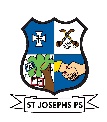 Holidays:             Early Closing @11.50:                                                                                                                                       School reopens on Friday 28th August. Parent/Teacher meetings will be held in Nov for Sen-6th Class &  Feb for Junior Infants. These meetings will take place after school. Dates for Confirmation & Holy Communion will be announced as soon as school is notified. In the event of unforeseen school closures, The B.o.M. may reduce the length of the Easter break by remaining open up to & including Wednesday 31st March 2021.Please retain this calendar for your attention during the year.MTWThFMTWThFMTWThFMTWThFMTWThFAug242526272831CPSept.1234789101114151617182122232425282930Oct.1256789121314151619202122232627282930Nov.234569101112131617181920232425262730Dec.123478910111415161718212223242528293031Jan.145678111213141518192021222526272829Feb.123458910111215161718192223242526March123458910111215161718192223242526293031April1256789121314151619202122232627282930May3456710111213141718192021242526272831June1234789101114151617182122232425282930